О внесении изменений в Муниципальную программу«Социальная поддержка населения Городского округа «Жатай» на 2020-2022 годы»	В соответствии с Приложением №4 Решения Окружного Совета депутатов ГО «Жатай» № 15-1 от «29» декабря 2020 г. «О внесении изменений и дополнений в Решение Окружного Совета  депутатов ГО «Жатай» №3-5 от 19 декабря 2019 года «Об утверждении бюджета Городского округа «Жатай» на 2020 год и плановый период 2021-2022 годов», с  Приложением №1  Решения Окружного Совета депутатов ГО «Жатай» № 14-1 от «22» декабря 2020 г. «Об утверждении бюджета Городского округа «Жатай» на 2021 год и на плановый период 2022-2023 годов» и на основании п 4. Порядка разработки, утверждения и реализации муниципальных программ Городского округа «Жатай», утвержденного Постановлением Главы Окружной Администрации ГО «Жатай» №170 от 16.09.2016 года:Внести изменения в Муниципальную программу «Социальная поддержка населения Городского округа «Жатай» на 2020-2022 годы», утвержденную Постановлением Главы Окружной Администрации Городского округа «Жатай»             № 96-г от «13» декабря 2019 г.:  В паспорте программы в графу 2 строки 8 «Объем и источники финансирования, в том числе по годам реализации» изложить в следующей редакции: «Объем финансирования муниципальной программы составляет 58 770,1 тыс. рублей. Источниками финансирования муниципальной программы являются:    - Средства бюджета ГО «Жатай» составляют 10 045,4 тыс. рублей, в том числе по годам:2020 год   2 417,4 тыс. рублей;2021 год   3 809,0 тыс. рублей;2022 год   3 819,0 тыс. рублей.    - Средства государственного бюджета РС (Я) составляют 48 273,4 тыс. рублей, в том числе по годам:2020 год    10 248,6 тыс. рублей;2021 год    19 012,4тыс. рублей;2022 год    19 012,4 тыс. рублей    - Средства федерального бюджета составляют 451,3 тыс. рублей, в том числе по годам:2020 год 151,3 тыс. рублей.2021 год 150,0 тыс. рублей;2022 год 150,0 тыс. рублей.Объем финансирования носит прогнозный характер и подлежит уточнению в установленном порядке при формировании бюджета Городского округа «Жатай».В разделе 5 «Ресурсное обеспечение программы» цифры «60 763,2» заменить на «58 770,1».Приложение Программы – Таблица 1 «Объем финансирования муниципальной программы «Социальная поддержка населения Городского округа «Жатай» на 2020-2022 годы»» изложить в редакции, согласно приложению № 1 к данному Постановлению.Приложение № 1 «План реализации муниципальной программы «Социальная поддержка населения Городского округа «Жатай» на 2020-2022 годы»» изложить в редакции, согласно приложению №2 к данному Постановлению.Приложение № 2 «Сведения о показателях (индикаторах) муниципальной программы «Социальная поддержка населения Городского округа «Жатай» на 2020-2022 годы»» изложить в редакции, согласно приложению №3 к данному Постановлению.Финансово-экономическому управлению Окружной Администрации ГО «Жатай» обеспечить финансирование программных мероприятий в пределах бюджетных ассигнований, предусмотренных на их реализацию.Настоящее Постановление вступает в силу со дня его официального опубликования.Контроль над исполнением данного Постановления возложить на заместителя Главы по социальным вопросам Брензелееву Е.Н.     Глава  					                                                        Исаева Е.Н.Республика Саха (Якутия)Окружная АдминистрацияГородского округа"Жатай"ПОСТАНОВЛЕНИЕ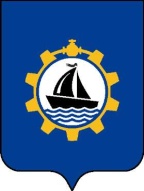 Саха θрθспyyбyлyкэтэ"Жатай" Куораттаађы уокуругун Уокуруктаађы  ДьаhалтатаУУРААХ № 114-г от " 30 " декабря 2020г. № 114-г от " 30 " декабря 2020г. № 114-г от " 30 " декабря 2020г.Приложение №1                                                                                                                                       к Постановлению Главы Окружной Администрации ГО "Жатай" № 114-г от " 30 " декабря 2020г.Приложение №1                                                                                                                                       к Постановлению Главы Окружной Администрации ГО "Жатай" № 114-г от " 30 " декабря 2020г.Приложение №1                                                                                                                                       к Постановлению Главы Окружной Администрации ГО "Жатай" № 114-г от " 30 " декабря 2020г.Приложение №1                                                                                                                                       к Постановлению Главы Окружной Администрации ГО "Жатай" № 114-г от " 30 " декабря 2020г.Объем финансирования муниципальной программы  "Социальная поддержка населения Городского округа "Жатай" на 2020-2022 годы"Объем финансирования муниципальной программы  "Социальная поддержка населения Городского округа "Жатай" на 2020-2022 годы"Объем финансирования муниципальной программы  "Социальная поддержка населения Городского округа "Жатай" на 2020-2022 годы"Объем финансирования муниципальной программы  "Социальная поддержка населения Городского округа "Жатай" на 2020-2022 годы"Объем финансирования муниципальной программы  "Социальная поддержка населения Городского округа "Жатай" на 2020-2022 годы"(тыс. рублей)(тыс. рублей)Источники финансированияОбъем финансирования, всего за период 2020-2022гг.1-ый плановый период 2020 г.2-ый плановый период 2021 г.3-ой плановый период 2022 г.Федеральный бюджет, в том числе:451,3151,3150,0150,0- капитальные вложения- НИОКР, ПИР, ПСД- прочие расходы451,3151,3150,0150,0Республиканский бюджет, в том числе:48 273,410 248,619 012,419 012,4- капитальные вложения- НИОКР, ПИР, ПСД- прочие расходы48 273,410 248,619 012,419 012,4Местный бюджет, в том числе:10 045,42 417,43 809,03 819,0- капитальные вложения- НИОКР, ПИР, ПСД- прочие расходы10 045,42 417,43 809,03 819,0Внебюджетные источники, в том числе:- капитальные вложения- НИОКР, ПИР, ПСД- прочие расходыИтого:58 770,112 817,322 971,422 981,4Приложение №2                                                                                                                                       к Постановлению Главы Окружной Администрации ГО "Жатай" Приложение №2                                                                                                                                       к Постановлению Главы Окружной Администрации ГО "Жатай" Приложение №2                                                                                                                                       к Постановлению Главы Окружной Администрации ГО "Жатай" Приложение №2                                                                                                                                       к Постановлению Главы Окружной Администрации ГО "Жатай" Приложение №2                                                                                                                                       к Постановлению Главы Окружной Администрации ГО "Жатай" Приложение №2                                                                                                                                       к Постановлению Главы Окружной Администрации ГО "Жатай" Приложение №2                                                                                                                                       к Постановлению Главы Окружной Администрации ГО "Жатай" Приложение №2                                                                                                                                       к Постановлению Главы Окружной Администрации ГО "Жатай" Приложение №2                                                                                                                                       к Постановлению Главы Окружной Администрации ГО "Жатай" Приложение №2                                                                                                                                       к Постановлению Главы Окружной Администрации ГО "Жатай"                                        № 114-г от " 30 " декабря 2020г.                                       № 114-г от " 30 " декабря 2020г.                                       № 114-г от " 30 " декабря 2020г.                                       № 114-г от " 30 " декабря 2020г.                                       № 114-г от " 30 " декабря 2020г.                                       № 114-г от " 30 " декабря 2020г.План реализации муниципальной программы "Социальная поддержка населения Городского округа "Жатай" на 2020-2022 годы"План реализации муниципальной программы "Социальная поддержка населения Городского округа "Жатай" на 2020-2022 годы"План реализации муниципальной программы "Социальная поддержка населения Городского округа "Жатай" на 2020-2022 годы"План реализации муниципальной программы "Социальная поддержка населения Городского округа "Жатай" на 2020-2022 годы"План реализации муниципальной программы "Социальная поддержка населения Городского округа "Жатай" на 2020-2022 годы"План реализации муниципальной программы "Социальная поддержка населения Городского округа "Жатай" на 2020-2022 годы"План реализации муниципальной программы "Социальная поддержка населения Городского округа "Жатай" на 2020-2022 годы"План реализации муниципальной программы "Социальная поддержка населения Городского округа "Жатай" на 2020-2022 годы"План реализации муниципальной программы "Социальная поддержка населения Городского округа "Жатай" на 2020-2022 годы"План реализации муниципальной программы "Социальная поддержка населения Городского округа "Жатай" на 2020-2022 годы"План реализации муниципальной программы "Социальная поддержка населения Городского округа "Жатай" на 2020-2022 годы"План реализации муниципальной программы "Социальная поддержка населения Городского округа "Жатай" на 2020-2022 годы"План реализации муниципальной программы "Социальная поддержка населения Городского округа "Жатай" на 2020-2022 годы"План реализации муниципальной программы "Социальная поддержка населения Городского округа "Жатай" на 2020-2022 годы"тысяч рублейНаименование мероприятийСроки реализацииВсего финансовых средствв том числе по источникам финансированияв том числе по источникам финансированияв том числе по источникам финансированияОтветственный исполнительНаименование мероприятийСроки реализацииВсего финансовых средствФедеральный бюджетБюджет РС(Я)Бюджет                             ГО "Жатай"Ответственный исполнитель1234567Муниципальная программа "Социальная поддержка населения Городского округа "Жатай" на 2020-2022 годы" Муниципальная программа "Социальная поддержка населения Городского округа "Жатай" на 2020-2022 годы" Муниципальная программа "Социальная поддержка населения Городского округа "Жатай" на 2020-2022 годы" Муниципальная программа "Социальная поддержка населения Городского округа "Жатай" на 2020-2022 годы" Муниципальная программа "Социальная поддержка населения Городского округа "Жатай" на 2020-2022 годы" Муниципальная программа "Социальная поддержка населения Городского округа "Жатай" на 2020-2022 годы" Муниципальная программа "Социальная поддержка населения Городского округа "Жатай" на 2020-2022 годы" Цель муниципальной программы: Повышение доступности социального обслуживания населения; создание условий для роста благосостояния граждан - получателей мер социальной поддержки, проживающих на территории Городского округа «Жатай»;2020-2022 гг.58 770,1451,348 273,410 045,4Специалист по социальной политике, Специалист по опеке и попечительству, Отдел Образования Городского округа "Жатай"1-й плановый год202012 817,3151,310 248,62 417,4Специалист по социальной политике, Специалист по опеке и попечительству, Отдел Образования Городского округа "Жатай"2-й плановый год202122 971,4150,019 012,43 809,0Специалист по социальной политике, Специалист по опеке и попечительству, Отдел Образования Городского округа "Жатай"3-й плановый год202222 981,4150,019 012,43 819,0Специалист по социальной политике, Специалист по опеке и попечительству, Отдел Образования Городского округа "Жатай"                                                      Задача 1. Поддержка и стимулирование жизненной активности пожилых людей.                                                      Задача 1. Поддержка и стимулирование жизненной активности пожилых людей.                                                      Задача 1. Поддержка и стимулирование жизненной активности пожилых людей.                                                      Задача 1. Поддержка и стимулирование жизненной активности пожилых людей.                                                      Задача 1. Поддержка и стимулирование жизненной активности пожилых людей.                                                      Задача 1. Поддержка и стимулирование жизненной активности пожилых людей.                                                      Задача 1. Поддержка и стимулирование жизненной активности пожилых людей.Задача 1. Поддержка и стимулирование жизненной активности пожилых людей.2020-2022гг.Специалист по социальной политике Окружной Администрации Городского округа "Жатай"1-й плановый год20201 642,90,00,01 642,9Специалист по социальной политике Окружной Администрации Городского округа "Жатай"2-й плановый год20212 979,00,00,02 979,0Специалист по социальной политике Окружной Администрации Городского округа "Жатай"3-й плановый год20222 989,00,00,02 989,0Специалист по социальной политике Окружной Администрации Городского округа "Жатай"Итого7610,90,00,07610,9Специалист по социальной политике Окружной Администрации Городского округа "Жатай" Мероприятие 1.1.                                                               Единовременные выплаты:                                                -ветеранам ВОВ и тыла на 9 мая и                   которым исполняется 85, 90, 95лет;                          - вдовам, умерших участников ВОВ на косметический ремонт жилья                                   -Гражданам награжденным Почетной грамотой Городского округа "Жатай";                                                    -Почетным гражданам Городского округа "Жатай";                                    2020-2022гг.Специалист по социальной политики Окружной Администрации Городского округа "Жатай"1-й плановый год2020165,9165,9Специалист по социальной политики Окружной Администрации Городского округа "Жатай"2-й плановый год2021105,0105,0Специалист по социальной политики Окружной Администрации Городского округа "Жатай"3-й плановый год2022105,0105,0Специалист по социальной политики Окружной Администрации Городского округа "Жатай"Итого375,90,00,0375,9Специалист по социальной политики Окружной Администрации Городского округа "Жатай" Мероприятие 1.2.                                                           -Денежные выплаты Почетным Гражданам Городского округа "Жатай"  2020-2022гг.Специалист по социальной политике Окружной Администрации Городского округа "Жатай"1-й плановый год2020110,0110,0Специалист по социальной политике Окружной Администрации Городского округа "Жатай"2-й плановый год2021140,0140,0Специалист по социальной политике Окружной Администрации Городского округа "Жатай"3-й плановый год2022150,0150,0Специалист по социальной политике Окружной Администрации Городского округа "Жатай"Итого400,00,00,0400,0Специалист по социальной политике Окружной Администрации Городского округа "Жатай"  Мероприятие 1.3.                                                           -Оплата мероприятий проводимых для ветеранов ВОВ и тыла, пожилых людей2020-2022гг.Специалист по социальной политике Окружной Администрации Городского округа "Жатай"1-й плановый год202081,681,6Специалист по социальной политике Окружной Администрации Городского округа "Жатай"2-й плановый год202130,030,0Специалист по социальной политике Окружной Администрации Городского округа "Жатай"3-й плановый год202230,030,0Специалист по социальной политике Окружной Администрации Городского округа "Жатай"Итого141,60,00,0141,6Специалист по социальной политике Окружной Администрации Городского округа "Жатай" Мероприятие 1.4.                                                                       -Доплата к трудовым пенсиям муниципальным служащим по выслуге лет;2020-2022гг.Финансово-экономическое управление Окружной Администрации Городского округа "Жатай"1-й плановый год20201285,41285,4Финансово-экономическое управление Окружной Администрации Городского округа "Жатай"2-й плановый год20212704,02704,0Финансово-экономическое управление Окружной Администрации Городского округа "Жатай"3-й плановый год20222704,02704,0Финансово-экономическое управление Окружной Администрации Городского округа "Жатай"Итого6693,40,00,06693,4Финансово-экономическое управление Окружной Администрации Городского округа "Жатай"Задача 2. Поддержка социально незащищенной категории населения Городского округа "Жатай"Задача 2. Поддержка социально незащищенной категории населения Городского округа "Жатай"Задача 2. Поддержка социально незащищенной категории населения Городского округа "Жатай"Задача 2. Поддержка социально незащищенной категории населения Городского округа "Жатай"Задача 2. Поддержка социально незащищенной категории населения Городского округа "Жатай"Задача 2. Поддержка социально незащищенной категории населения Городского округа "Жатай"Задача 2. Поддержка социально незащищенной категории населения Городского округа "Жатай"Задача 2. Поддержка социально незащищенной категории населения Городского округа "Жатай"2020-2022гг.Специалист по социальной политике Окружной Администрации Городского округа "Жатай"1-й плановый год2020190,40,082,9107,5Специалист по социальной политике Окружной Администрации Городского округа "Жатай"2-й плановый год2021219,70,079,7140,0Специалист по социальной политике Окружной Администрации Городского округа "Жатай"3-й плановый год2022219,70,079,7140,0Специалист по социальной политике Окружной Администрации Городского округа "Жатай"Итого629,80,0242,3387,5Специалист по социальной политике Окружной Администрации Городского округа "Жатай"Мероприятие 2.1.                                                -Оказание единовременной материальной помощи гражданам, оказавшимся в трудной жизненной ситуации;Специалист по социальной политике Окружной Администрации Городского округа "Жатай"1-й плановый год20206,06,0Специалист по социальной политике Окружной Администрации Городского округа "Жатай"2-й плановый год202120,020,0Специалист по социальной политике Окружной Администрации Городского округа "Жатай"3-й плановый год202220,020,0Специалист по социальной политике Окружной Администрации Городского округа "Жатай"Итого46,00,00,046,0Специалист по социальной политике Окружной Администрации Городского округа "Жатай"Мероприятие 2.2.
-приобретение новогодних подарков детям из малообеспеченных семей, детям находящихся под опекой2020-2022гг.Специалист по социальной политике Окружной Администрации Городского округа "Жатай"1-й плановый год202041,141,1Специалист по социальной политике Окружной Администрации Городского округа "Жатай"2-й плановый год202165,065,0Специалист по социальной политике Окружной Администрации Городского округа "Жатай"3-й плановый год202265,065,0Специалист по социальной политике Окружной Администрации Городского округа "Жатай"Итого171,10,00,0171,1Специалист по социальной политике Окружной Администрации Городского округа "Жатай" Мероприятие 2.3.
-оказание материальной помощи выпускникам 9х и 11х классов из малообеспеченных семей;2020-2022гг. Отдел Образования Окружная Администрации Городского округа "Жатай"1-й плановый год202038,038,0 Отдел Образования Окружная Администрации Городского округа "Жатай"2-й плановый год202125,025,0 Отдел Образования Окружная Администрации Городского округа "Жатай"3-й плановый год202225,025,0 Отдел Образования Окружная Администрации Городского округа "Жатай"Итого88,00,00,088,0 Отдел Образования Окружная Администрации Городского округа "Жатай" Мероприятие 2.4.                                                                 -Оплата ритуальных услуг на погребение ветеранов  ВОВ, одиноких ветеранов тыла, инвалидов, лиц без определенного места жительства и одиноко проживающих граждан ГО "Жатай"2020-2022гг.Специалист по социальной политике Окружной Администрации Городского округа "Жатай"1-й плановый год202022,422,4Специалист по социальной политике Окружной Администрации Городского округа "Жатай"2-й плановый год202130,030,0Специалист по социальной политике Окружной Администрации Городского округа "Жатай"3-й плановый год202230,030,0Специалист по социальной политике Окружной Администрации Городского округа "Жатай"Итого82,40,00,082,4Специалист по социальной политике Окружной Администрации Городского округа "Жатай" Мероприятие 2.5.
-выполнение отдельных полномочий     по опеке и попечительству, в отношении лиц, признанных судом недееспособными или ограниченно недееспособными;2020-2022гг.Специалист по социальной политике Окружной Администрации Городского округа "Жатай"1-й плановый год202082,982,90,0Специалист по социальной политике Окружной Администрации Городского округа "Жатай"2-й плановый год202179,779,70,0Специалист по социальной политике Окружной Администрации Городского округа "Жатай"3-й плановый год202279,779,70,0Специалист по социальной политике Окружной Администрации Городского округа "Жатай"Итого242,30,0242,30,0Специалист по социальной политике Окружной Администрации Городского округа "Жатай"Задача 3. Защита законных прав и интересов детей-сирот и детей, оставшихся без попечения родителей.Задача 3. Защита законных прав и интересов детей-сирот и детей, оставшихся без попечения родителей.Задача 3. Защита законных прав и интересов детей-сирот и детей, оставшихся без попечения родителей.Задача 3. Защита законных прав и интересов детей-сирот и детей, оставшихся без попечения родителей.Задача 3. Защита законных прав и интересов детей-сирот и детей, оставшихся без попечения родителей.Задача 3. Защита законных прав и интересов детей-сирот и детей, оставшихся без попечения родителей.Задача 3. Защита законных прав и интересов детей-сирот и детей, оставшихся без попечения родителей.Задача 3.  Защита законных прав и интересов детей-сирот и детей, оставшихся без попечения родителей2020-2022гг.Специалист по опеке и попечительству Окружной Администрации Городского округа "Жатай"1-й плановый год202010 317,00151,3010 165,700,00Специалист по опеке и попечительству Окружной Администрации Городского округа "Жатай"2-й плановый год202119 082,70150,0018 932,700,00Специалист по опеке и попечительству Окружной Администрации Городского округа "Жатай"3-й плановый год202219 082,70150,0018 932,700,00Специалист по опеке и попечительству Окружной Администрации Городского округа "Жатай"Итого:48 482,40451,3048 031,100,00Специалист по опеке и попечительству Окружной Администрации Городского округа "Жатай" Мероприятие 3.1.                                                        - Обеспечение детей-сирот и детей, оставшихся без попечения родителей жилыми помещениями2020-2022гг.Специалист по опеке и попечительству Окружной Администрации Городского округа "Жатай"1-й плановый год20202 173,102 173,10Специалист по опеке и попечительству Окружной Администрации Городского округа "Жатай"2-й плановый год20218 145,708 145,70Специалист по опеке и попечительству Окружной Администрации Городского округа "Жатай"3-й плановый год20228 145,708 145,70Специалист по опеке и попечительству Окружной Администрации Городского округа "Жатай"Итого:18 464,5018 464,500,00Специалист по опеке и попечительству Окружной Администрации Городского округа "Жатай" Мероприятие 3.2.                                                    - Выплата единовременного пособия при всех формах устройства детей, лишенных родительского попечения, в семью2020-2022гг.Специалист по опеке и попечительству Окружной Администрации Городского округа "Жатай"1-й плановый год2020151,30151,30Специалист по опеке и попечительству Окружной Администрации Городского округа "Жатай"2-й плановый год2021150,00150,00Специалист по опеке и попечительству Окружной Администрации Городского округа "Жатай"3-й плановый год2022150,00150,00Специалист по опеке и попечительству Окружной Администрации Городского округа "Жатай"Итого:451,30451,300,000,00Специалист по опеке и попечительству Окружной Администрации Городского округа "Жатай" Мероприятие 3.3.                                                      - Обеспечение семейных форм устройства детей-сирот и детей, оставшихся без попечения родителей (дополнительное единовременное пособие)2020-2022гг.Специалист по опеке и попечительству Окружной Администрации Городского округа "Жатай"1-й плановый год202083,4083,40Специалист по опеке и попечительству Окружной Администрации Городского округа "Жатай"2-й плановый год2021200,00200,00Специалист по опеке и попечительству Окружной Администрации Городского округа "Жатай"3-й плановый год2022200,00200,00Специалист по опеке и попечительству Окружной Администрации Городского округа "Жатай"Итого:483,40483,400,00Специалист по опеке и попечительству Окружной Администрации Городского округа "Жатай" Мероприятие 3.4.                                                      - Бесплатный проезд детей-сирот и детей, оставшихся без попечения родителей, обучающихся в муниципальных образовательных учреждениях.2020-2022гг.Специалист по опеке и попечительству Окружной Администрации Городского округа "Жатай"1-й плановый год202011,2011,20Специалист по опеке и попечительству Окружной Администрации Городского округа "Жатай"2-й плановый год2021100,00100,00Специалист по опеке и попечительству Окружной Администрации Городского округа "Жатай"3-й плановый год2022100,00100,00Специалист по опеке и попечительству Окружной Администрации Городского округа "Жатай"Итого:211,20211,200,00Специалист по опеке и попечительству Окружной Администрации Городского округа "Жатай" Мероприятие 3.5.                                                      - Санаторно-курортное лечение, летний труд и отдых детей-сирот и детей, оставшихся без попечения родителей.2020-2022гг.Специалист по опеке и попечительству Окружной Администрации Городского округа "Жатай"1-й плановый год20200,000,00Специалист по опеке и попечительству Окружной Администрации Городского округа "Жатай"2-й плановый год2021600,00600,00Специалист по опеке и попечительству Окружной Администрации Городского округа "Жатай"3-й плановый год2022600,00600,00Специалист по опеке и попечительству Окружной Администрации Городского округа "Жатай"Итого:1 200,001 200,000,00Специалист по опеке и попечительству Окружной Администрации Городского округа "Жатай" Мероприятие 3.6.                                                      - Обеспечение семейных форм устройства детей-сирот и детей, оставшихся без попечения родителей2020-2022гг.Специалист по опеке и попечительству Окружной Администрации Городского округа "Жатай"1-й плановый год20206 230,806 230,80Специалист по опеке и попечительству Окружной Администрации Городского округа "Жатай"2-й плановый год20217 726,007 726,00Специалист по опеке и попечительству Окружной Администрации Городского округа "Жатай"3-й плановый год20227 726,007 726,00Специалист по опеке и попечительству Окружной Администрации Городского округа "Жатай"Итого:21 682,8021 682,800,00Специалист по опеке и попечительству Окружной Администрации Городского округа "Жатай" Мероприятие 3.7.                                                      - Выплата вознаграждения приемным родителям 2020-2022гг.Специалист по опеке и попечительству Окружной Администрации Городского округа "Жатай"1-й плановый год2020735,20735,20Специалист по опеке и попечительству Окружной Администрации Городского округа "Жатай"2-й плановый год20211 200,001 200,00Специалист по опеке и попечительству Окружной Администрации Городского округа "Жатай"3-й плановый год20221 200,001 200,00Специалист по опеке и попечительству Окружной Администрации Городского округа "Жатай"Итого:3 135,203 135,200,00Специалист по опеке и попечительству Окружной Администрации Городского округа "Жатай" Мероприятие 3.8.                                                      -  Руководство и управление в сфере установленной функции (расходы на выплаты персоналу в целях обеспечения выполнения функций  муниципальными органами (ставка специалиста по опеке и попечительству)2020-2022гг.Финансово-экономическое управление Окружной Администрации Городского округа "Жатай"1-й плановый год2020932,00932,00Финансово-экономическое управление Окружной Администрации Городского округа "Жатай"2-й плановый год2021861,00861,00Финансово-экономическое управление Окружной Администрации Городского округа "Жатай"3-й плановый год2022861,00861,00Финансово-экономическое управление Окружной Администрации Городского округа "Жатай"Итого:2 654,002 654,000,00Финансово-экономическое управление Окружной Администрации Городского округа "Жатай" Мероприятие 3.9.                                                      - Выплата вознаграждения патронатным воспитателям2020-2022гг.Специалист по опеке и попечительству Окружной Администрации Городского округа "Жатай"1-й плановый год20200,000,00Специалист по опеке и попечительству Окружной Администрации Городского округа "Жатай"2-й плановый год2021100,00100,00Специалист по опеке и попечительству Окружной Администрации Городского округа "Жатай"3-й плановый год2022100,00100,00Специалист по опеке и попечительству Окружной Администрации Городского округа "Жатай"Итого:200,00200,000,00Специалист по опеке и попечительству Окружной Администрации Городского округа "Жатай"Задача 4. Управление программойЗадача 4. Управление программойЗадача 4. Управление программойЗадача 4. Управление программойЗадача 4. Управление программойЗадача 4. Управление программойЗадача 4. Управление программойМероприятие 4.1.                                                    Содержание специалиста по социальной политике2020-2022гг.Финансово-экономическое управление Окружной Администрации Городского округа "Жатай"1-й плановый год2020667,0667,0Финансово-экономическое управление Окружной Администрации Городского округа "Жатай"2-й плановый год2021690,0690,0Финансово-экономическое управление Окружной Администрации Городского округа "Жатай"3-й плановый год2022690,0690,0Финансово-экономическое управление Окружной Администрации Городского округа "Жатай"Итого2047,00,00,02047,0Приложение №3                                                                                                                                       к постановлению Главы Окружной                               Администрации ГО "Жатай" № 114-г от " 30 " декабря 2020г.Приложение №3                                                                                                                                       к постановлению Главы Окружной                               Администрации ГО "Жатай" № 114-г от " 30 " декабря 2020г.Приложение №3                                                                                                                                       к постановлению Главы Окружной                               Администрации ГО "Жатай" № 114-г от " 30 " декабря 2020г.Приложение №3                                                                                                                                       к постановлению Главы Окружной                               Администрации ГО "Жатай" № 114-г от " 30 " декабря 2020г.Приложение №3                                                                                                                                       к постановлению Главы Окружной                               Администрации ГО "Жатай" № 114-г от " 30 " декабря 2020г.Приложение №3                                                                                                                                       к постановлению Главы Окружной                               Администрации ГО "Жатай" № 114-г от " 30 " декабря 2020г.Приложение №3                                                                                                                                       к постановлению Главы Окружной                               Администрации ГО "Жатай" № 114-г от " 30 " декабря 2020г.Приложение №3                                                                                                                                       к постановлению Главы Окружной                               Администрации ГО "Жатай" № 114-г от " 30 " декабря 2020г.Приложение №3                                                                                                                                       к постановлению Главы Окружной                               Администрации ГО "Жатай" № 114-г от " 30 " декабря 2020г.Приложение №3                                                                                                                                       к постановлению Главы Окружной                               Администрации ГО "Жатай" № 114-г от " 30 " декабря 2020г.Приложение №3                                                                                                                                       к постановлению Главы Окружной                               Администрации ГО "Жатай" № 114-г от " 30 " декабря 2020г.Приложение №3                                                                                                                                       к постановлению Главы Окружной                               Администрации ГО "Жатай" № 114-г от " 30 " декабря 2020г.Приложение №3                                                                                                                                       к постановлению Главы Окружной                               Администрации ГО "Жатай" № 114-г от " 30 " декабря 2020г.Приложение №3                                                                                                                                       к постановлению Главы Окружной                               Администрации ГО "Жатай" № 114-г от " 30 " декабря 2020г.Приложение №3                                                                                                                                       к постановлению Главы Окружной                               Администрации ГО "Жатай" № 114-г от " 30 " декабря 2020г.Приложение №3                                                                                                                                       к постановлению Главы Окружной                               Администрации ГО "Жатай" № 114-г от " 30 " декабря 2020г.Приложение №3                                                                                                                                       к постановлению Главы Окружной                               Администрации ГО "Жатай" № 114-г от " 30 " декабря 2020г.Приложение №3                                                                                                                                       к постановлению Главы Окружной                               Администрации ГО "Жатай" № 114-г от " 30 " декабря 2020г.Приложение №3                                                                                                                                       к постановлению Главы Окружной                               Администрации ГО "Жатай" № 114-г от " 30 " декабря 2020г.Приложение №3                                                                                                                                       к постановлению Главы Окружной                               Администрации ГО "Жатай" № 114-г от " 30 " декабря 2020г.Приложение №3                                                                                                                                       к постановлению Главы Окружной                               Администрации ГО "Жатай" № 114-г от " 30 " декабря 2020г.Приложение №3                                                                                                                                       к постановлению Главы Окружной                               Администрации ГО "Жатай" № 114-г от " 30 " декабря 2020г.Приложение №3                                                                                                                                       к постановлению Главы Окружной                               Администрации ГО "Жатай" № 114-г от " 30 " декабря 2020г.Приложение №3                                                                                                                                       к постановлению Главы Окружной                               Администрации ГО "Жатай" № 114-г от " 30 " декабря 2020г.Приложение №3                                                                                                                                       к постановлению Главы Окружной                               Администрации ГО "Жатай" № 114-г от " 30 " декабря 2020г.Приложение №3                                                                                                                                       к постановлению Главы Окружной                               Администрации ГО "Жатай" № 114-г от " 30 " декабря 2020г.Приложение №3                                                                                                                                       к постановлению Главы Окружной                               Администрации ГО "Жатай" № 114-г от " 30 " декабря 2020г.Приложение №3                                                                                                                                       к постановлению Главы Окружной                               Администрации ГО "Жатай" № 114-г от " 30 " декабря 2020г.Приложение №3                                                                                                                                       к постановлению Главы Окружной                               Администрации ГО "Жатай" № 114-г от " 30 " декабря 2020г.Приложение №3                                                                                                                                       к постановлению Главы Окружной                               Администрации ГО "Жатай" № 114-г от " 30 " декабря 2020г. Сведения о показателях (индикаторах) муниципальной программы "Социальная поддержка населения Городского округа "Жатай" на 2020-2022 годы" Сведения о показателях (индикаторах) муниципальной программы "Социальная поддержка населения Городского округа "Жатай" на 2020-2022 годы" Сведения о показателях (индикаторах) муниципальной программы "Социальная поддержка населения Городского округа "Жатай" на 2020-2022 годы" Сведения о показателях (индикаторах) муниципальной программы "Социальная поддержка населения Городского округа "Жатай" на 2020-2022 годы" Сведения о показателях (индикаторах) муниципальной программы "Социальная поддержка населения Городского округа "Жатай" на 2020-2022 годы" Сведения о показателях (индикаторах) муниципальной программы "Социальная поддержка населения Городского округа "Жатай" на 2020-2022 годы" Сведения о показателях (индикаторах) муниципальной программы "Социальная поддержка населения Городского округа "Жатай" на 2020-2022 годы" Сведения о показателях (индикаторах) муниципальной программы "Социальная поддержка населения Городского округа "Жатай" на 2020-2022 годы" Сведения о показателях (индикаторах) муниципальной программы "Социальная поддержка населения Городского округа "Жатай" на 2020-2022 годы" Сведения о показателях (индикаторах) муниципальной программы "Социальная поддержка населения Городского округа "Жатай" на 2020-2022 годы" Сведения о показателях (индикаторах) муниципальной программы "Социальная поддержка населения Городского округа "Жатай" на 2020-2022 годы" Сведения о показателях (индикаторах) муниципальной программы "Социальная поддержка населения Городского округа "Жатай" на 2020-2022 годы" Сведения о показателях (индикаторах) муниципальной программы "Социальная поддержка населения Городского округа "Жатай" на 2020-2022 годы" Сведения о показателях (индикаторах) муниципальной программы "Социальная поддержка населения Городского округа "Жатай" на 2020-2022 годы" Сведения о показателях (индикаторах) муниципальной программы "Социальная поддержка населения Городского округа "Жатай" на 2020-2022 годы" Сведения о показателях (индикаторах) муниципальной программы "Социальная поддержка населения Городского округа "Жатай" на 2020-2022 годы" Сведения о показателях (индикаторах) муниципальной программы "Социальная поддержка населения Городского округа "Жатай" на 2020-2022 годы" Сведения о показателях (индикаторах) муниципальной программы "Социальная поддержка населения Городского округа "Жатай" на 2020-2022 годы" Сведения о показателях (индикаторах) муниципальной программы "Социальная поддержка населения Городского округа "Жатай" на 2020-2022 годы" Сведения о показателях (индикаторах) муниципальной программы "Социальная поддержка населения Городского округа "Жатай" на 2020-2022 годы" Сведения о показателях (индикаторах) муниципальной программы "Социальная поддержка населения Городского округа "Жатай" на 2020-2022 годы" Сведения о показателях (индикаторах) муниципальной программы "Социальная поддержка населения Городского округа "Жатай" на 2020-2022 годы" Сведения о показателях (индикаторах) муниципальной программы "Социальная поддержка населения Городского округа "Жатай" на 2020-2022 годы" Сведения о показателях (индикаторах) муниципальной программы "Социальная поддержка населения Городского округа "Жатай" на 2020-2022 годы" Сведения о показателях (индикаторах) муниципальной программы "Социальная поддержка населения Городского округа "Жатай" на 2020-2022 годы" Сведения о показателях (индикаторах) муниципальной программы "Социальная поддержка населения Городского округа "Жатай" на 2020-2022 годы" Сведения о показателях (индикаторах) муниципальной программы "Социальная поддержка населения Городского округа "Жатай" на 2020-2022 годы" Сведения о показателях (индикаторах) муниципальной программы "Социальная поддержка населения Городского округа "Жатай" на 2020-2022 годы" Сведения о показателях (индикаторах) муниципальной программы "Социальная поддержка населения Городского округа "Жатай" на 2020-2022 годы" Сведения о показателях (индикаторах) муниципальной программы "Социальная поддержка населения Городского округа "Жатай" на 2020-2022 годы" Сведения о показателях (индикаторах) муниципальной программы "Социальная поддержка населения Городского округа "Жатай" на 2020-2022 годы" Сведения о показателях (индикаторах) муниципальной программы "Социальная поддержка населения Городского округа "Жатай" на 2020-2022 годы" Сведения о показателях (индикаторах) муниципальной программы "Социальная поддержка населения Городского округа "Жатай" на 2020-2022 годы" Сведения о показателях (индикаторах) муниципальной программы "Социальная поддержка населения Городского округа "Жатай" на 2020-2022 годы" Сведения о показателях (индикаторах) муниципальной программы "Социальная поддержка населения Городского округа "Жатай" на 2020-2022 годы" Сведения о показателях (индикаторах) муниципальной программы "Социальная поддержка населения Городского округа "Жатай" на 2020-2022 годы"NНаименование показателя (индикатора)Единица измеренияЗначение показателей (индикаторов)Значение показателей (индикаторов)Значение показателей (индикаторов)Значение показателей (индикаторов)Значение показателей (индикаторов)Значение показателей (индикаторов)Значение показателей (индикаторов)Значение показателей (индикаторов)Значение показателей (индикаторов)Значение показателей (индикаторов)Значение показателей (индикаторов)Значение показателей (индикаторов)Значение показателей (индикаторов)Значение показателей (индикаторов)Значение показателей (индикаторов)Значение показателей (индикаторов)NНаименование показателя (индикатора)Единица измерения20191-ый плановый период 20201-ый плановый период 20201-ый плановый период 20201-ый плановый период 20201-ый плановый период 20202-ой плановый период 20212-ой плановый период 20212-ой плановый период 20212-ой плановый период 20212-ой плановый период 20213-ий плановый период 20223-ий плановый период 20223-ий плановый период 20223-ий плановый период 20223-ий плановый период 2022NНаименование показателя (индикатора)Единица измерения2019всего 2020I кварталII кварталIII кварталIV кварталвсего 2021I кварталII кварталIII кварталIV кварталвсего 2022I кварталII кварталIII кварталIV квартал123456789101112131415161718191Количество ветеранов  посетивших мероприятия проводимые на 9 мая, новый год, день пожилых людей.чел.5091    -392230115     -303055105     -2525552Количество детей-сирот и детей, оставшихся без попечения родителей, принятых на воспитание в семьичел.35-21251121411113Количество детей-сирот и детей, оставшихся без попечения родителей, обеспеченных жилыми помещениями, от общего числа детей-сирот, нуждающихся в обеспечении жилым помещением в отчетном году.чел.71--1-5-2216     -3214Количество родителей лишенных (ограниченных) родительских правчел.111---11---1     -     -1     -5Количество граждан, признанных судом недееспособными (ограниченно недееспособных) в отношении которых установлена опека (попечительство)чел.12-1-11---11     -1     -     -